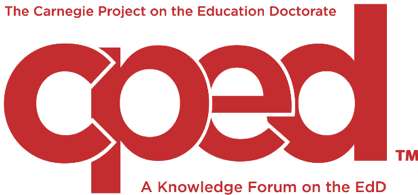 CPED New Member ApplicationInstitution InformationName of institution  Institution type: PublicPrivateName of Accreditation AgencySouthern Association of Colleges and SchoolsHigher Learning CommissionWestern Association of Schools and CollegesMiddle States Commission on Higher EducationNew England Association of Schools and CollegesNorthwest Commission on Colleges and UniversitiesOntario Universities Council on Quality AssuranceNational Policy Board for Educational AdministrationTeacher Education Accreditation CouncilOther (please list) Is the institution in good standing with its accrediting body? Yes    NoInstitution’s Carnegie Classification (where applicable) Other Classifications HBCUPBIHSITCUNANTIAANAPISILocation type:UrbanSuburbanRuralName and all contact information of school/college dean First Name:  Last Name: Email: Address: Name and all contact information of the CPED Delegate who will serve as the CPED liaison First Name:  Last Name: Email: Address: EdD program website School of Education logo (please provide a high-resolution file of your logo in .png or .jpg format)EdD Program InformationIs your EdD program school-wide or departmentalSchool-wideDepartmental (Please specify name of department) Program focus area(s)Is this an existing EdD or new EdD?Name of Program(s) Program website(s)For Existing EdD programs (if your program has not yet begun, move to next section below):When did your program(s) begin? When did you decide to redesign/improve the program?What is/are the goals for your EdD programs(s)? How do your goals relate to the CPED Framework? In what department is/are your EdD program(s) housed? How many students do you enroll in the program annually? How many students graduate on time?How many full-time faculty dedicated to your program redesign/improvement?The percentage of faculty teaching EdD courses that are:% Tenure Track%  Full-time Renewable Term Faculty (Ex. Clinical/Professors of Practice)% Part-time/Adjunct% Other (Please explain) Describe what your program faculty believe to be the value/purpose of the EdD?Briefly describe your program including number of credits/courses, overview of course offerings, degree requirements including milestones and time to degree.For newly designed EdD Programs (move to next section if your program has begun and you have completed the previous section):Has the program been formally approved by your institution and state approval processes (if necessary)? When?When will your program(s) begin enrolling students? What will be the goals for your EdD programs(s)? How do your program goals relate to the goals of CPED/CPED Framework? In what department will your EdD program(s) be housed? How many full-time faculty are dedicated to your program design and implementation?The percentage of faculty that will teach EdD courses that are:Tenure TrackFull-time Renewable Term Faculty (Ex. Clinical/Professors of Practice)Part-time/AdjunctOther (Please explain) Explain what the core program faculty believe to be the value/purpose of the EdD.Briefly describe your proposed program including number of credits/courses, overview of course offerings, degree requirements including milestones.EdD Program Design ActionsWhat actions have been, or will be, taken to redesign/improve your current EdD or design a new EdD? What is the timeline for each step of the (re)design/improvement process?What are the most important changes your program(s) have undergone/will undergo? What are the major challenges/problems you are facing implementing or (re)designing/improving your EdD?What impact do you anticipate your program will have on yourYour institution:Your students and graduates:Your community:How will/do you evaluate the effectiveness of your program to prepare scholarly practitioners?What continuous improvement plans are in place for regularly improving the EdD program?How will membership with CPED help support you in the above?Commitment & SupportPlease review the Commitment to Engage and Change and be sure your institution is willing and able to engage in the manner outlined.
Is your institution willing to commit to three years of CPED membership? Yes  NoDoes your institution’s budget have adequate funding for:Annual CPED dues for minimum three years.Yes  NoSupport for at least one or two faculty participation in CPED in annual convening.Yes  NoHow is your institution prepared to support the CPED Delegate and other faculty in implementing programmatic design changes?How will CPED learning be shared across all faculty members to shift mindsets about the EdD as a scholarly practitioner degree?How will students be supported in this new program?List the types of support your institution will provide to the CPED effort at your institution (e.g., travel funds for individuals to attend annual convenings, graduate assistant and/or release time for the primary faculty member, and/or additional supports that will allow the CPED Delegate and others working on the EdD to participate in CPED on behalf of your institution). Are your institution, faculty, and all EdD programs willing to: Be committed to and demonstrate implementation of CPED Framework?  Yes  NoGather data annually and share with CPED headquarters?  Yes  NoShare knowledge and learning about your programs at CPED convenings?  Yes  NoEngage in online discussions and forums?  Yes  NoAttend annual convening?  Yes  NoIf you would like to provide further information about support of CPED at your institution, please do so below:Please attach letters of support* from each of the following key stakeholders indicating the below information:Dean of the College or School of Education; Dean of the Graduate School or Chief Academic Officer; Head of the department in which the program is/will be housed; Faculty member who will be directly involved/teach in the EdD program. 
*Combined, these letters should demonstrate that members of the institution:understand and are ready to commit to engage in the CPED change processhave financial support for annual dues and travel; andare willing to join the consortium for a minimum of three years.InterviewAs part of the application process, your institution (Dean and faculty member) may be asked to participate in a 30-minute video or phone interview with the CPED Executive Director, CPED Board member or CPED committee member. These will be arranged starting in May 2020.